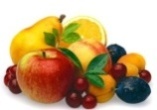 	Jedilnik 	Od 31. 8. do 4. 9. 2020Kuhinja si pridržuje pravico do spremembe jedilnika.                                                                                               Sadni krožnik sestavlja mešano sezonsko sveže sadje: jabolko, ananas, mandarina, hruška, banana, melona, pomaranča, klementina, jagode, marelice, paprika, korenček, k. zelje, ..   Otroci imajo ves čas na voljo vodo ali nesladkan čaj.DanZajtrkMalicaKosiloP.malicaPonedeljek31.8.mlečna prosena kašasadno-zelenjavni krožnikrižota s svinjskim mesom zelena solata s koruzovodasadjegrisiniTorek1.9.polbeli kruhpuranja šunkačajsadno-zelenjavni krožnikmehiška enolončnica z junčjim mesomsadne rezinepolbeli kruh vodasirova štručkaSreda         2.9.polbeli kruhribji namaz100% limonin sok -razredčensadno-zelenjavni krožnikšpageti po bolonjskozelena solatamleko TPbananaČetrtek3.9.makovkakakavsadno-zelenjavni krožnikpiščančji ražnjičpire krompirzelenjava na žaruvodakoruzni kruhtopljeni sirPetek		4.9.koruzni kosmičimlekosadno-zelenjavni krožnikjunčja obarasladoledprepečenecsadje